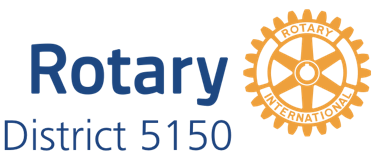 ROTARIAN OF THE MONTH – 2024-2025This is a great way in which to recognize Rotarians in our clubs who may not have been honored for what they do to make their clubs a success. Each county will have four opportunities in 2024-2025 to nominate a person for this recognition, beginning with the July 2024 selection.  It is the responsibility of the Presidents, working with the AGs in that county, to determine the process by which their nominee will be selected. Starting in July 2024, I will try to present the Rotarian of the Month in person at the appropriate club meeting.The submission should include (maximum one page, not including photo):Name of the RotarianClub NameYears in RotaryReason(s) they are being recognized as Rotarian of the Month, including specific contributions they have made.Anything else interesting about the nominee.  Include a high-resolution photo (headshot, candid action photo)FINE PRINTMust not have been a previous Rotarian of the Month (ROTM) in the last 5 years (see the attached list).Must have been a Rotarian for at least 1 year.Must not be part of the District Leadership Team, current President, current Assistant Governor or PDG.Do not select from a Rotary Club more that once in a Rotary Year.  Nominees are due to your AG on the 1st of the month before the Award is announced, so that the Presidents and AG’s have until the 15th to determine their choices.  For example, club nominations for the October ROTM must be submitted to your AG by the 1st of September.If you nominee is not selected, your club may resubmit it during the next selection cycle.AGs will email county’s nomination to DG Steve at stevewright1220@gmail.com andCOS Bob at bob.jacobsen@ros.com  Thank you!July 2024		San Francisco			January 2025		San Francisco			August 2024		Marin				February 2025		MarinSeptember 2024		San Mateo			March 2025		San MateoOctober 2024		San Francisco			April 2025		San Francisco			November 2024		Marin				May 2025		MarinDecember 2024		San Mateo			June 2025		San Mateo